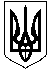 УКРАЇНА ЖИТОМИРСЬКА ОБЛАСТЬНОВОГРАД-ВОЛИНСЬКА МІСЬКА РАДАМІСЬКИЙ ГОЛОВАРОЗПОРЯДЖЕННЯвід  13.07.2021  № 176(о)Про  організацію та проведення Міжнародного свята літературиі мистецтв «Лесині джерела»      Керуючись пунктами 19, 20 частини четвертої  статті 42 Закону України «Про місцеве самоврядування в Україні», враховуючи рішення виконавчого комітету міської ради від 14.04.2021 № 116 «Про організацію та проведення Міжнародного свята літератури і мистецтв «Лесині джерела»»:     1. Затвердити програму Міжнародного свята літератури і мистецтв «Лесині джерела»  на 23-25 липня 2021 року згідно з додатком 1.     2.  Затвердити робочий план з питань організації та проведення Міжнародного свята літератури і мистецтв «Лесині джерела» згідно з додатком 2.     3. Контроль за виконанням цього розпорядження покласти на заступників міського голови Борис Н.П., Гудзь І.Л., Якубова В.О., керуючого справами виконавчого комітету міської ради Долю О.П.Міський голова                                                                                      М.П. Боровець                                                                    										Додаток                                                                           									до розпорядження міського  голови                                                                            									від 13.07.2021 № 176(о)Програма Міжнародного свята літератури і мистецтв «Лесині джерела»23-25 липня 2021 рокуКеруючий справами виконавчого комітету міської ради                                                                            					О.П. Доля                                  Додаток 2   до розпорядження міського голови                                                     від                          №РОБОЧИЙ   ПЛАНз підготовки та проведенняМіжнародного свята літератури і мистецтв «Лесині джерела»                                Секретар  міської  ради  Гвозденко О.В. - сприяти в участі депутатів міської ради у заходах Міжнародного свята літератури і мистецтв «Лесині джерела»Заступник міського голови Борис Н.П.- координувати роботу членів оргкомітету з питань організації та проведення Міжнародного свята літератури і мистецтв «Лесині джерела» щодо реалізації програми свята;- організувати комплектування подарунків з сувенірної та друкованої продукції для офіційних та іноземних делегацій.- забезпечити запрошення іноземних та офіційних делегацій для участі у святі.Заступник міського голови Гудзь І.Л.- координувати:організацію виносної торгівлі «Ярмарку», роботи фудзон;   організацію харчування учасників свята;- забезпечити зміну руху міського пасажирського перевезення;- забезпечити запрошення офіційних міжнародних делегацій та гостей свята.Заступник міського голови Якубов В.О. - координувати:роботу щодо благоустрою вулиць, площ міської територіальної громади;- забезпечити;прибирання центральних вулиць, площі Лесі Українки, території фортеці під час проведення заходів протягом 23,24,25 липня 2021року;ремонт флагштоків і встановлення прапорів на площі Лесі Українки та по місту;підключення до електромереж.Керуючий справами виконавчого комітету міської ради Доля О.П.- призначити посадових осіб органів місцевого самоврядування кураторами офіційних та іноземних делегацій на період їх перебування в місті;- організувати: проведення прийому офіційних та іноземних делегацій міським головою в Будинку рад – 24.07.2021 року;програму перебування на святі  офіційних делегацій та гостей;встановлення прапорів біля Будинку рад – до 22.07. 2021 року;         організувати  вручення Почесних відзнак  міста  під час урочистостей свята 24.07.2021 року;-- забезпечити: участь представників громадських організацій у  заходах Міжнародного свята літератури і мистецтв «Лесині джерела»;реєстрацію офіційних делегацій та гостей свята.Відділ інформації та зв’язків з громадськістю міської ради(начальник Виговська А.В.) - забезпечити:висвітлення у місцевих засобах інформації та ПП «Студія «Калина» заходів Міжнародного свята літератури і мистецтв «Лесині джерела»;запрошення та перебування на святі представників преси, радіомовлення та телебачення;- підготувати:прес-реліз свята;виступи міському голові. Управління  житлово-комунального господарства та екології міської ради(начальник Осадчук В.В.)-  забезпечити:прибирання площі Лесі Українки, парку  культури та  відпочинку, фортеці, центральних вулиць (Соборності, Шевченка, Шолом Алейхема, Замкова, родини Косачів)  23-25.07.2021 року протягом  дня та в нічний час після закінчення заходів (за потребою); благоустрій  на території фортеці, центральної площі, площі Лесі Українки, парку культури і відпочинку, всіх задіяних у святі вулиць до 22.07.2021 року;святкове оформлення вулиць: Соборності, Шевченка, площі Лесі Українки та центральної площ, парку культури і відпочинку, фортеці  до 22.07.2021 року;цілодобове чергування відповідальних спеціалістів усіх комунальних служб  на випадок надзвичайних ситуацій – 23-25.07.2021 року;роботу  фонтанів у парку культури і відпочинку та на фортеці 23-25.07.2021 року;- встановити прапори у місцях головних подій свята до 23-25.072021 року;- встановити додаткові урни для сміття, контейнери у місцях масового перебування учасників та гостей свята до 22.07.2021;-  організувати: поливання  вулиць, площ  міста – за потребою;прибирання  вулиць міста  23,24,25.07 2021 року - протягом  дня;косіння трави на газонах  на центральних вулицях і площах, у парку культури і відпочинку, на фортеці – до 20.07.2021 року;- забезпечити ремонт лавок у зонах відпочинку;-  встановити  та  обслуговувати  біо-туалети (місця встановлення узгодити  з  управлінням культури і туризму міської ради) 23- 25.07.2021 року;- встановити сіті-лайти;- забезпечити перевірку дитячих атракціонів у міському парку культури і відпочинку.КП «Шляхрембуд»(директор Андрощук В.Б.  )- забезпечити:нічне вуличне освітлення в районі площі Лесі Українки, фортеці, парку культури і відпочинку, центральних вулиць міста – 23-25.07; святкову ілюмінацію центральних вулиць і площ міста – 23-25.07.2021 року;вжиття заходів щодо швидкого усунення аварійних та надзвичайних ситуацій в разі їх виникнення;  - підключити:освітлювальні стовпи перед літнім театром в парку культури і відпочинку 23-25.07.2021 року;- встановлення та підключення до мережі  прожектори на площі Лесі Українки – 24.07.2021 року;  - подачу електричного струму – 24.07 з 06.00 год. – на центральну сцену (площа Лесі Українки), з 14.00 - на концертні майданчики (за окремим  планом);- проведення тимчасових електричних ліній для живлення торгівельних точок у парку культури і відпочинку та на фортеці – до 22.07.2021 року.Р Е М (начальник Самчук О.В.)-  забезпечити:підключення електроструму у місцях розташування для тимчасових торгових точок, що здійснюють виїзну торгівлю;чергування  підрозділів та  служб; вжиття  заходів щодо  забезпечення  швидкого  усунення  аварійних  та  інших  ситуацій в разі їх виникнення;-  передбачити  заходи  щодо дій  у  нестандартних,  надзвичайних  ситуаціях із  урахуванням  масового перебування людей  у  центральній  частині  міста.Управління  культури  і  туризму міської ради (начальник Широкопояс О.Ю.)- підготувати кошторис витрат з фінансування свята за рахунок:спонсорських коштів;міського бюджету;-   забезпечити:розселення творчих аматорських колективів, учасників  конкурсів художнього слова та автентичного співу, майстрів декоративно-ужиткового мистецтва у гуртожитках, готелях;розселення офіційних делегацій та  професійних  артистів у готелях міста;- контролювати:роботу режисерсько-постановчої та господарсько-адміністративної груп,  встановлення концертних майданчиків на території  міста;комплектування подарунків з сувенірної та друкованої продукції для  учасників свята та вручення подяк колективам за участь у святі; виготовлення білбордів,  сіті-лайтів з програмою  свята;забезпечення  квітковою  продукцією фрагментів  свята.Міський Палац культури ім. Лесі Українки(директор Антипчук І.Д.)- забезпечити:запрошення творчих аматорських колективів, майстрів декоративно-ужиткового мистецтва; організацію та проведення фрагментів свята відповідно до Програми свята;монтаж та демонтаж концертних майданчиків (згідно з планом їх розміщення) відповідними службами міського Палацу культури ім. Лесі Українки;виготовлення та встановлення художнього оформлення сцен на концертних майданчиках;підготовку  фонограм, необхідних  для  проведення  свята до 22.07.2021 року;- підготувати приміщення для розміщення творчих колективів свята до 22.07.2021 року.Літературно-меморіальний музей Лесі Українки(завідувачка  Римська В.О.)- забезпечити:запрошення науковців, письменників, поетів України до участі у заходах свята;організацію в музеї творчих  виставок; організацію безкоштовних екскурсій;проведення літературно-мистецьких заходів у музеї.Музей родини Косачів(директор Гамма Л.П.)- забезпечити:організацію в музеї творчих  виставок; організацію безкоштовних  екскурсій; проведення у  музеї  Всеукраїнського конкурсу виконавців художнього слова ім. Лесі Українки;запрошення науковців, письменників, поетів України до участі у заходах;проведення літературно-мистецьких заходів у музеї.  Краєзнавчий музей(директор Жовтюк О.М.)- забезпечити:організацію в музеї творчих  виставок; організацію безкоштовних  екскурсій; проведення літературно-мистецьких заходів у музеї.  Міська бібліотека (директор Онищук Л.В.)- організувати  та  провести:Всеукраїнський конкурс виконавців художнього слова ім. Лесі Українки;  літературно-мистецькі заходи  та тематичні онлайн презентації;відкриття пам’ятного знаку «Літературно-мистецька книга родини Косачів»;презентацію дитячої книги юної письменниці Софії Сови «Билинонька»;концертну програму Лариси Бойко.  Школа мистецтв (директор Полтавченко Л.В.)- організувати  та  провести:Всеукраїнський конкурс  автентичного  співу «Животоки»;концерт під відкритим небом  23.07.2021 року;фрагмент свята «Музичний автобус»;конкурс малюнків «Палітра Лесиного краю»;- забезпечити встановлення фотозони в Будинку рад.Туристичний центр(директор Томаш А.П.)- провести: пішохідні екскурсії містом;театралізовану екскурсію «Лесиними стежками»;квест «Місто Лесі».Управління  освіти  і  науки  міської ради (начальник Ващук Т.В.)забезпечити:  роботу фотозон на центральних вулицях міста;тематичні онлайн презентації з нагоди 150-річчя від дня народження  Лесі Українки;- проінформувати вчителів української, зарубіжної літератури та  музичного  мистецтва, запросити  до участі як   глядачів на наступні заходи:Всеукраїнський конкурс виконавців художнього слова ім. Лесі Українки в музеї родини Косачів 24.07.2021 року;Всеукраїнський конкурс автентичного співу «Животоки» в  міському  Палаці  культури ім. Лесі Українки 24.07.2021 року;презентація дитячої книги юної письменниці Софії Сови «Билинонька».Відділу економічного планування та підприємницької діяльності міської ради (начальник Липська О.М. )- скласти план-схему та узгодити з оргкомітетом розміщення торгівельних точок у центральні  частині  міста та території фортеці;- підготувати розпорядження міського голови про заборону продажу піротехнічних  предметів (петард, сигнальних  ракет)  у дні свята;- організувати: харчування учасників свята 23-25.07.2021 року; виносну торгівлю 23-25.07.2021 року на  території  фортеці та центральних вулицях міста; - забезпечити встановлення корзин з разовими  пакетами для сміття біля кожної торгівельної точки;- забезпечити транспортом (автобусами, мікроавтобусами) міжміські та міські поїздки  згідно з окремим графіком – 23- 25.07.2021 року.Відділ з питань цивільного  захисту міської  ради                                                  ( начальник  Басалай В.Й. )- розробити план дій у випадках загрози виникнення надзвичайних ситуацій техногенного і природного характеру та дій у випадках їх виникнення під час масових заходів свята;- здійснити перевірки чергових служб і підрозділів щодо готовності їх до дій у надзвичайних ситуаціях;- провести інструктаж з техніки безпеки відповідальних осіб, які забезпечують проведення святкових заходів.Відділ з питань охорони здоров’я та  медичного  забезпечення міської ради(начальник Становська Л.В.)-  забезпечити   медичний супровід під час проведення масових заходів.Новоград-Волинський міськрайонний відділ поліції  ГУНП  в Житомирській  області(начальник Гнатенко А.І.)- передбачити  заходи  щодо  дій  у   нестандартних,  надзвичайних  ситуаціях  із  урахуванням масового перебування людей у центральній  частині  міста;- перекрити рух автотранспорту вулицями: Шевченка (від Торгового дому), Соборності, Замковою,  площею Лесі Українки –24.07. з 14.00 до  24.00 28.07;   - забезпечити громадський порядок під час проведення заходів;- забезпечити  охорону  встановлених  естрадних майданчиків (фортеця, площа Лесі Українки, парк культури і відпочинку, центральна площа), апаратури  та  художнього  оформлення 23-25.07.2021 року;- організувати  чергування працівників  поліції біля центральної сцени (площа Лесі Українки) – 24.07.2021 року  з 14.00 год.  до 24.00 год.;- забезпечити  охорону  майданчику, відведеного під стоянку автотранспорту, що  прибуває  на  свято (вул. Івана Мамайчука) –24.07.2021 року;- вжити  заходів  щодо заборони  використання піротехнічних  пристроїв (петард,  сигнальних  ракет тощо) під час свята;- забезпечити цілодобове  чергування у місті  підрозділів  і  служб охорони громадського порядку –23-25.07.2021 року;- забезпечити супровід поліцейської машини  під час святкової ходи 24.07.2021 року о 14.00 год. від літературно-меморіального музею Лесі Українки –                         вул. Соборності, вул. Шевченка – площа Лесі Українки. Міськрайонний відділ Управління Державної служби України з надзвичайних ситуацій в Житомирській області                                        ( начальник Рафальський О.В)- організувати перевірки  протипожежного  стану  об’єктів  торгівлі і  місць  масового  перебування  людей  (вул. Соборності, вул. Шевченка, вул. Шолом Алейхема, площа Лесі Українки, фортеця, парк культури і відпочинку) та  вжити  заходів  щодо  недопущення  виникнення  пожеж до 22.07.2021 року.ГТОВ «Новоград-Волинська міська друкарня» (директор Іванченко Д.В.)- виготовити програму свята (вкладиш) накладом 1000 примірників.Керуючий справами виконавчого комітету міської ради                                                                                   О.П. Доля  Дата    заходуЧас проведення                Назва заходуМісце  проведенняВідповідальний    Ведучий     23липняПротягом дняЕкскурсія:«Леся Українка – гордість Поліського краю»Літературно-меморіальний музей Лесі Українки, вул. Соборності, 76/2Римська В.О.Римська В.О.     23липняПротягом дняПерсональна виставка лауреата премії Лесі Українки ЖОВУФК, заслуженого художника України Наталії АксьоненкоЛітературно-меморіальний музей Лесі Українки, вул. Соборності, 76/2Римська В.О.Римська В.О.     23липняПротягом дняВиставка «Образ Лесі Українки в образотворчому мистецтві»Літературно-меморіальний музей Лесі Українки, вул. Соборності, 76/2Римська В.О.Римська В.О.     23липняПротягом дняПішохідні екскурсії містомВулицями містаТомаш А.П.Томаш А.П.     23липняПротягом дняВиставка конкурсних малюнків «Палітра Лесиного краю»Робота фото-зони Площа Лесі УкраїнкиМіський Палац  культури ім. Лесі Українки, площа Лесі Українки, 9Легензова С.М.Романчук О.О.     23липняТелемарафон та трансляція відеороликів культурно-просвітницької інформації про життя і творчість Лесі Українки, відео сюжетів, відео презентацій на місцевому телебаченніТРК «Калина»Виговська А.В.Адамович Л.В.Ващук Т.В.Онищук Л.В. Каліновський О.Б. (за згодою)     23липня10.00Робота фудзониТериторіяФортеціГудзь І.Л.відділ економічного планування та підприємницькоїдіяльності міської ради(Липська О.М.Іванов О.В.)     23липня10.00Робота дитячої фудзониМіський парк культури та відпочинкуҐудзь І.Л.відділ економічного планування та підприємницькоїдіяльності міської ради(Липська О.М.Іванов О.В)     23липня10.00Святковий ярмарок УкраїниВулиця ШевченкаГудзь І.Л.відділ економічного планування та підприємницькоїдіяльності міської ради(Липська О.М.Іванов О.В.)     23липня10.00Підбиття підсумків та нагородження переможців вікторини «Я знаю історію рідного міста!», присвячену Міжнародному дню музеїв. Презентація художньої виставки Олександри Панфілової "Філософська міфологія "Лісової пісні" Лесі Українки", в співпраці з Кременецько-Почаївським державним історико-архітектурним заповідником до 110-річчя написання твору "Лісова пісня" Лесі УкраїнкиКраєзнавчий музей, вул. Соборності, 24Широкопояс О.Ю.Жовтюк О.М.     23липня10.00Презентація художнього розпису на стіні Новоград-Волинського краєзнавчого музею «Історична ретроспектива нашого міста»Краєзнавчий музей, вул. Соборності, 24Жовтюк О.М.Жовтюк О.М.     23липня10.00Відкриття ретро - виставки «Музейна симфонія» з фондів Новоград-Волинського краєзнавчого музею (експонати 19-20 ст.)Краєзнавчий музей, вул. Соборності, 24Жовтюк О.М.Жовтюк О.М.     23липня11.00Захід для дітей «Як дитиною, бувало…»Літературно-меморіальний музей Лесі Українки, вул. Соборності, 76/2Римська В.О.Римська В.О.     23липня12.00Виставка - презентація фотографій, сувенірної та книжкової продукції "Натхення пам'яті". До 150-річчя від дня народження Лесі Українки.Музей родини Косачів, вул. Родини Косачів, 5-АГамма Л.П.     23липня14.00Презентація 14-ти томного академічного видання творів Лесі Українки за участю науковців - краєзнавцівЛітературно-меморіальний музей Лесі Українки, вул. Соборності, 76/2Римська В.О.Римська В.О.     23липня16.00Відкриття пам’ятного знаку «Літературно-мистецька книга родини Косачів» Територія ЗОШ № 3Ващук Т.В.Кобильник Н.П.Онищук Л.В.Єжова Я.В.     23липня17.00«Звягельська ойра» - вечір народно-побутових танців. Територія міського Палацу культури ім. Лесі УкраїнкиАнтипчук І.Д.Пихтін Є.Матвійчук В.Ю.Тимощук О.В.     23липня17.30-19.00Музичний автобусВулицями містаПолтавченко Л.В.     23липня18.00Вистава Дніпропетровського академічного музично-драматичного театру ім. Лесі Українки «Цілую. Леся»(Пряма трансляція вистави «Афіша Новоград-Волинський»)Міський Палац  культури ім. Лесі Українки, площа Лесі Українки,9Широкопояс О.Ю.Антипчук І.Д.Конончук М.М.19.30Концерт під відкритим небом «Музика душі» Територія міського Палацу культури ім. Лесі Українки, площа Лесі Українки,9Широкопояс О.Ю.Полтавченко Л.В.    24липняПротягом дняЕкскурсія:«Леся Українка – гордість Поліського краю»Літературно-меморіальний музей Лесі Українки, вул. Соборності, 76/2Римська В.О.Римська В.О.    24липняПротягом дняПерсональна виставка лауреата премії Лесі Українки ЖОВУФК, заслуженого художника України Наталії АксьоненкоЛітературно-меморіальний музей Лесі Українки, вул. Соборності, 76/2Римська В.О.Римська В.О.    24липняПротягом дняВиставка родинних фотографійМузей родини Косачів, вул. Родини Косачів, 5-АГамма Л.П.    24липняПротягом дняВиставка сувенірної продукціїМузей родини Косачів, вул. Родини Косачів, 5-АГамма Л.П.    24липняПротягом дняРетро - виставка «Музейна симфонія» з фондів Новоград-Волинського краєзнавчого музею (експонати 19-20 ст.)Краєзнавчий музей, вул. Соборності, 24Жовтюк О.М.Жовтюк О.М.    24липняПротягом дняВиставка конкурсних малюнків «Палітра Лесиного краю»Робота фотозони Площа Лесі УкраїнкиМіський Палац  культури ім. Лесі Українки, площа Лесі Українки,9Легензова С.М.Антипчук І.Д.Романчук О.О.    24липняПротягом дняВиставка «Образ Лесі Українки в образотворчому мистецтві»Літературно-меморіальний музей Лесі Українки, вул. Соборності, 76/2Римська В.О.Римська В.О.    24липняРобота фото-зонМайданчики містаВащук Т.В.та керівники закладів освіти    24липняТелемарафон та трансляція відеороликів культурно-просвітницької інформації про життя і творчість Лесі Українки, відео сюжетів, відео презентацій на місцевому телебаченніТРК «Калина»Виговська А.В.Ващук Т.В.Онищук Л.В. Каліновський О.Б. (за згодою)    24липня10.00Театралізована екскурсія «Лесиними стежками»Маршрут: Літературно-меморіальний музей Лесі Українки – територія фортеці – площа Лесі УкраїнкиТомаш А.П.Томаш А.П.    24липня10.00Робота  фудзони Територія ФортеціГудзь І.Л.Широкопояс О.Ю.відділ економічного планування та підприємницькоїдіяльності міської ради(Липська О.М.Іванов О.В.)    24липня10.00Святковий ярмарок УкраїниВулиця ШевченкаГудзь І.Л.Якубов В.О.відділ економічного планування та підприємницькоїдіяльності міської ради(Липська О.М.Іванов О.В.)    24липня10.00Робота дитячої фудзониМіський парк культури та відпочинкуГудзь І.Л.відділ економічного планування та підприємницькоїдіяльності міської ради(Липська О.М.Іванов О.В.)    24липня11.00 Офіційний прийом міського голови Миколи Боровця іноземних делегацій та гостей міста Міжнародного свята літератури та мистецтв «Лесині джерела»Сесійна зала Будинку радГвозденко О.В. Борис Н.П. Гудзь І.Л. Доля О.П.Мартинюк Л.В.Антипчук І.Д.Смолковська С.М.    24липня11.00«Містечко майстрів» - виставка-продаж виробів майстрів декоративно-ужиткового мистецтва України. Майстер-класиМіський парк культури і відпочинкуТимощук О.В.    24липня11.00Всеукраїнський конкурс автентичного співу «Животоки»Міський Палац  культури ім. Лесі Українки, площа Лесі Українки,9Полтавченко Л.В.    24липня12.00Презентація виставки художника - різьбяра Павловського С.М., присвячена 150-річчю від дня народження Лесі УкраїнкиКраєзнавчий музей, вул. Соборності, 24Жовтюк О.М.Жовтюк О.М.    24липня12.00XVI Всеукраїнський конкурс виконавців художнього слова імені Лесі УкраїнкиМузей родини косачів, вул. Родини Косачів, 5-АГамма Л.П.Онищук Л.В.Онищук Л.В.    24липня12.00День поезії «Слово Лесі Українки оживає і сміється знову».Відзначення лауреатів обласної літературно – мистецької премії імені Лесі УкраїнкиЛітературно-меморіальний музей Лесі Українки, вул. Соборності, 76/2Римська В.О.Римська В.О.    24липня14.00Святкова ходаВід Літературно-меморіального музею Лесі Українки до площі Лесі УкраїнкиБорис Н.П.Широкопояс О.Ю.Циба Я.В.Доля О.П.Антипчук І.Д.Смолковська С.М.Романчук О.О.    24липня14.30Церемонія покладання квітів до пам’ятника Лесі Українки. Урочисте вітання міського голови Миколи Боровця учасників Міжнародного свята літератури та мистецтв «Лесині джерела»Вручення відзнаки міста «Орден «Звягель» та звання «Почесний громадянин міста Новограда-Волинського»Площа Лесі УкраїнкиДоля О.П.Колесник Ж.О.Широкопояс О.Ю.Смолковська С.М.Авраменко П.Виговська А.В.    24липня    24липня15.00«У рідному краї і серце співає» - свято української народної пісні за участю аматорських колективів Житомирської областіКонцертні майданчики містаПанасюк І.І.Янчук О.О.    24липня16.00«Нас Леся поєднала на віки»Ліцей №1 імені Лесі Українки, вул. Родини Косачів, 5Ващук Т.В.Рошка Ю.А.    24липня17.00Театралізовані міні-етюди «На згадку з Лесиного краю»Площа Лесі УкраїнкиПокраса Т.Л.Позняк С.О.Актори молодіжного театру    24липня17.00«Свято родинних традицій»Музей родини Косачів, вул. Родини Косачів, 5-АГамма Л.П.Гамма Л.П.    24липня17.00Концерт за участю професійних виконавців та мистецьких колективів України: 17.00 – 17.40 Виступ ансамблю пісні і танцю «Льонок» (м. Житомир); 17.40 – 18.20 Виступ фольклорного ансамблю «Родослав» (м. Житомир); 18.30 – 19.10 Виступ гурту «G-Art» (м. Київ)    19.20 – 20.00 Виступ Олександра Павліка (м. Київ).Площа Лесі УкраїнкиШирокопояс О.Ю.Адамович Л.В. Антипчук І.Д. Смолковська С.М.    24липня20.00Вітання міського голови Миколи Петровича БоровцяПлоща Лесі УкраїнкиБорис Н.П. Виговська А.В.    24липня20.10 Встановлення всеукраїнського рекорду (одночасне читання віршу Лесі Українки найбільшою кількістю людей)Площа Лесі УкраїнкиШирокопояс О.Ю.    24липня20.20Виступ гурту «Шпилясті кобзарі» (м. Київ)Площа Лесі УкраїнкиШирокопояс О.Ю.    24липня21.10Виступ рок-гурту«VIDVERTO» (м. Київ)ПлощаЛесі УкраїнкиШирокопояс О.Ю.    24липня22.00Виступ українського рок-гурту «Letay» ПлощаЛесі УкраїнкиШирокопояс О.Ю.23.00Виступ хедлайнера свята гурту «Pianoбой»ПлощаЛесі УкраїнкиШирокопояс О.Ю.     25липняПротягом дняВиставка родинних фотографійМузей родини Косачів, вул. Родини Косачів, 5-АГамма Л.П.     25липняПротягом дняВиставка сувенірної продукціїМузей родини Косачів, вул. Родини Косачів, 5-АГамма Л.П.     25липняПротягом дняПерсональна виставка лауреата премії Лесі Українки ЖОВУФК, заслуженого художника України Наталії АксьоненкоЛітературно-меморіальний музей Лесі Українки, вул. Соборності, 76/2Римська В.О.Римська В.О.     25липняПротягом дняВиставка «Образ Лесі Українки в образотворчому мистецтві»Літературно-меморіальний музей Лесі Українки, вул. Соборності, 76/2Римська В.О.Римська В.О.     25липняПротягом дняВиставка конкурсних малюнків «Палітра Лесиного краю»Робота фото-зони Площа Лесі УкраїнкиМіський Палац  культури ім. Лесі Українки, площа Лесі Українки,9Легензова С.М.Романчук О.О.     25липняПротягом дняРетро - виставка «Музейна симфонія» з фондів Новоград-Волинського краєзнавчого музею (експонати 19-20 ст.)Краєзнавчий музей, вул. Соборності, 24Жовтюк О.М.Жовтюк О.М.     25липняПротягом дняВиставка художника-різбяра Павловського С.М., присвячена 150-річчю від дня народження Лесі УкраїнкиКраєзнавчий музей, вул. Соборності, 24Жовтюк О.М.Жовтюк О.М.     25липняТелемарафон та трансляція відеороликів культурно-просвітницької інформації про життя і творчість Лесі Українки, відео сюжетів, відео презентацій на місцевому телебаченніТРК «Калина»,Виговська А.В.Ващук Т.В.Онищук Л.В. Каліновський О.Б. (за згодою)     25липня10.00-14.00Екскурсія:«Леся Українка – гордість Поліського краю»Літературно-меморіальний музей Лесі Українки, вул. Соборності, 76/2Римська В.О.Римська В.О.     25липня10.00Святковий ярмарок УкраїниВулиця ШевченкаГудзь І.Л.відділ економічного планування та підприємницькоїдіяльності міської ради(Липська О.М.Іванов О.В.)     25липня12.00Презентація для дітей дитячої книги юної письменниці  Софії Сови (Шпунтової) «Билинонька»Дитяча бібліотека імені Олени ПчілкиШирокопояс О.Ю.Онищук Л.В.     25липня13.00Презентація книги за матеріалами наукової конференції " Утвердження української національної ідеї у творчій і громадсько-політичній  діяльності Лесі Українки, Олени Пчілки, Олега Ольжича та інших видатних особистостей Волині - Полісся"Музей родини Косачів, вул. Родини Косачів, 5-АГамма Л.П.Вітренко В.В.     25липня14.00Презентація фотоальбому майстрині народної творчості України Ірини Пінкусевич «Фантазії розуму й душі»Краєзнавчий музей, вул. Соборності, 24Наумець Л.Д.Жовтюк О.М.     25липня14.00Квест «Місто Лесі»Центральна частина містаТомаш А.П.Томаш А.П.     25липня15.00«Козацькі забави»Територія ФортеціЦиба Я.В.     25липня17.30Концертна програма Лариси Бойко Територія ФортеціОнищук Л.В.     25липня18.30Нагородження переможців конкурсу малюнків «Палітра Лесиного краю»Територія ФортеціЛегензова С.М.     25липня19.00Фестиваль вуличної музики «Лесин StreetFest», за участю творчої молоді міста та професійних виконавців областіТериторія ФортеціШирокопояс О.Ю.21.30Презентація короткометражного біографічного фільму «Шляхами Лесі»Територія ФортеціШирокопояс О.Ю. Циба Я.В.Голишевський В.